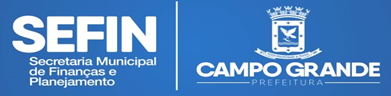 Declaração do Empreendedor IndividualNome:       cadastrado como Microempreendedor Individual, com CNPJ nº     , na atividade de:      , declaro estar ciente que esta atividade só poderá ser exercida como porta a porta, conforme o informado no ato da formalização, estando ciente que o documento expedido pela Prefeitura municipal de Campo Grande (Cartão de Inscrição) não dá direito ao exercício das atividades cadastradas em local fixo.Data:      _________________________________________Assinatura do ContribuinteTelefone para contato:      Informe seu e-mail:      OBS: É obrigatório o preenchimento de todas as atividades que constam do Certificado do Empreendedor Individual.